Муниципальное общеобразовательное учреждение Аргяшская средняя общеобразовательная школа №2Учебно-исследовательский проектпо теме «Технология создания сайтов»Выполнил: ученик 10 А классаАбакумов Дмитрий Борисович                                                                Наставник: Бикбулатов                                                        Булат ВалерьевичАргаяш2022 г.СодержаниеВведение ...……………………………………………………………. 3Глава 1 Что такое сайт ...……………………………………………...41.1  Что такое сайт и из чего он состоит1.2  История появления первого сайта1.3  Классификация сайтов1.4  Способы создания сайтов1.5 Этапы создания Глава 2 Разработка сайта...……………………………………………112.1 Выбор тематики сайта и написание кода2.2 Выгрузка сайта на хостингЗаключение.…………………………………………………………...18Список использованной литературы ………………………………..19ВведениеИнтернет стал неотъемлемой частью нашей жизни. В нем люди могут развиваться, покупать товары, общаться и многое другое. Каждый день интернет развивается все больше и больше благодаря созданию новыхweb-сайтов. Наличие собственного сайта необходимое условие для крупной компании, так и для отдельной личности.  В наше  время web-сайт сможет создать не только опытный программист, но и простой человек. Существует множество конструкторов для создания собственного сайта, а также много информации на эту тему и различных курсов. Умение создания web-сайты может зарекомендовать тебя в IT индустрии и не только. Актуальность темы обусловлена тем, что интернет в наше время является главным источником информации. Интернет-аудитория растет каждый день, бизнес активно переходит в онлайн, и квалифицированных специалистов по web-разработке все еще не хватает. Поэтому умение создавать сайты очень актуально и престижно в наше время. Цель проекта: Создание собственного тематического web-сайтаЗадачи:Узнать подробно, что такое web-сайтИзучить виды web-сайтовУзнать про все способы создания и выявить плюсы и минусы каждого       из нихСоздать собственный web-сайтГипотеза: Каждый человек может создать свой собственный сайт.Объект исследования: web-сайтПредмет исследования: разработка на html и использование Bootstrap 5Глава 1. Что такое сайтЧто такое сайт из чего он состоитСайт – это совокупность web-страниц, объединённых под общим доменом и связанных ссылками, тематикой и дизайнерским оформлением. Согласно законодательству, каждый сайт должен быть зарегистрирован на юридическое или физическое лицо.Строение сайта:КонтентКонтент – это любая информация, текстом и любыми другими способами передачи. Говоря простыми словами  контент - это само содержимое на сайте.Дизайн Дизайн сайта — это оформление контента, совокупность всех графических элементов на web-странице.  Дизайном сайта занимается специалист – web-дизайнер.Доменное имя – это имя сайта.Каждый домен состоит из нескольких частей, разделенных между собойточками. Окончание домена -  это первый  уровень. Второй уровень домена - это то, что находится слева от первого уровня. Третий уровень - это субдомены, которые состоят из трех частей. Помимо этих уровней, существует нулевой уровень домена, который представляет собой точку, корневой домен..ru – домен первого уровня.city.ru – домен второго уровнясhelyabinsk.city.ru – домен третьего уровняХостингХостинг — это услуга хранения и отгрузки сайта посетителям. Услугу оказывают специальные компании — хостеры.История появления первого сайта6 августа 1991 года в интернете появился самый первый сайт, который располагался по электронному адресу info.cern.ch. Создателем этого сайта является Тим Бернерс-Ли. Внешне первый сайт был невзрачен. Он представлял собой сплошную стартовую страницу белого цвета, на которой для посетителей размещалась основная информация о инновационной технологии того времени "World Wide Web".Седьмого апреля 1994 года международный сетевой центр официально зарегистрировал домен .ru в качестве национального для Российской Федерации. В тот же день появился и первый сайт в России: www.ru. Сайт содержал каталог ссылок на англоязычные сайты российских СМИ, компаний, научных и исследовательских учреждений и так далее.Первый отечественный сайт можно до сих пор найти по адресу www.1-9-9-4.ru.Классификация сайтовЦелевая классификация:Коммерческие. Создаются для прямого получения продаж из интернета. Классическим коммерческим сайтом является интернет-магазин — здесь все элементы созданы для того, чтобы стимулировать посетителей к покупке.Информационные. Работают для передачи определённой информации своей аудитории. Это могут быть новостные, научно-популярные, развлекательные или тематические площадки. Некоммерческие. К таким web-ресурсам относятся онлайн-площадки различных государственных органов, социальных служб, учебных заведений, министерств и подобных учреждений.Структурно-функциональная классификация:лендинг — это одностраничный сайт с мощной рекламной составляющей. Его задача — завладеть вниманием посетителя и привести его к конверсионному действию.сайт-визитка — это небольшой ресурс с простой структурой. Такие проекты создаются для информирования аудитории о деятельности компании или отдельного специалиста.интернет-магазин — специальный коммерческий формат сайта, позволяющий удобно выбирать и заказывать товары.персональный блог — этот вид сайтов посвящён конкретному человеку или его деятельности. сайты услуг — это ресурсы, структура и функционал которых позволяет бизнесу удобно и эффективно предлагать свои услуги.Отдельно можно отнести социальные сети, почтовые сервисы, поисковые системы, облачные хранилища, видеохостинги и файлообменники. Эти ресурсы обычно имеют масштабный характер, а их разработка и поддержка требуют значительных финансовых ресурсов.Способы создания сайтовКонструкторыКонструктор web-сайтов — это тип онлайн-программного обеспечения, предлагаемого хостинговыми компаниями, которые позволяют создавать и публиковать web-сайт без ручного кодирования.ПреимуществаWeb-сайт идеально подходит для новичков благодаря удобным для них интерфейсам и не требуется знание языков программирования.Многие конструкторы web-сайтов, такие как Wix, бесплатны.НедостаткиНет доступа к коду Вашего сайта, параметры настройки ограничены.Ограничения количеством страниц, которые Вы можете иметь и количеством пространства для хранения. Система управления контентом (CMS)Система управления контентом (CMS) — это тип программного обеспечения, которые позволяют создавать и управлять цифровым контентом. Они более универсальны, чем конструкторы web-сайтов.ПреимуществаМожно редактировать и дорабатывать исходный код.Большое количество шаблонов.НедостаткиСложность для новичков, так как требуются определенные  навыки в области web-разработки, дизайна, безопасности3. Ручной способ созданияСоздание сайта через HTML, являющимся всемирно признанным языком программирования, который контролирует форму и содержание  сайта.ПреимуществаСоздание web-сайта с нуля с HTML-хороший вариант для статических web-сайтов. БезопасностьНедостатки HTML не является лучшим вариантом для динамических web-сайтов, где содержание сайта необходимо часто менять.СложностьЭтапы созданияПланированиеДизайн РазработкаПубликацияПланированиеДанный этап можно разделить на несколько подэтапов:Создание идеиНа данном этапе нам необходимо определиться с тематикой проекта. Далее, в соответствии с выбранной темой, необходимо собрать информацию, которая будет интересна для аудитории.Разработка структуры проектаСтруктура проекта подразумевает под собой разделы сайта, в соответствии с которыми будет формироваться навигационное меню и строиться дизайн проекта. ДизайнКак отмечалось выше дизайн сайта - это оформление контента. Основная его задача — познакомить пользователя со страницей. Также дизайн облегчает взаимодействие пользователя с web-страницей.Содержимое сайта должно соответствовать бизнес-задачам, контент должен быть уникальным.Навигация должна быть простой и понятнойРазработкаНа данном этапе нужно выбрать способ создания сайта. И начать вёрстку собственного сайта. Создавая сайт ручным способом нужно определиться с редактором кода. Верстка — это описание визуальной части сайта с помощью гипертекстового документа на основе HTML-разметки.Исходный код - это текст компьютерной программы на языке программирования или языке разметки, который состоит из цифр и букв английского языка для понимания человеком.Редактор исходного кода-это текстовый редактор, предназначенный специально для редактирования исходного кода компьютерных программ. Лучшие редакторы кода:Visual Studio CodeAtomKomodo IDEНа этапе написания HTML, создаётся скелет страницы, её при помощи тегов (языка разметки HTML).Теги бывают трёх видов: открывающие, закрывающие, одинарные. Открывающие и закрывающие теги всегда существуют парами: открывающий <html> и закрывающий </html>. Закрывающий отличается от открывающего тем, что после угловой скобки < стоит знак слэш (знак дроби) «/». Когда написана html структура проекта, определены классы можно переходить к написанию CSS стилей и нарезке макета.Также на можно использовать Фреймворк для облегчения вёрстки.Фреймворк – это программная среда, которая упрощает и ускоряет создание программного обеспечения.Лучшие Фреймворки BootstrapSkeleton KubeПубликацияПосле тестирования и проверки сайта его можно выкладывать в свободный доступ. Остается определиться с хостингом и купить доменное имя. Глава 2 Разработка сайта2.1 Выбор тематики сайта и написание кодаЧтобы создать сайт нужно сначала определиться с темой и стилем сайта. Выбор падает на информационный сайт. В нем я планирую кратко рассказать про языки программирования.  Перед началом разработки нужно определиться с редактором кода. Выбор пал на VisualStudioCode (рис. 1).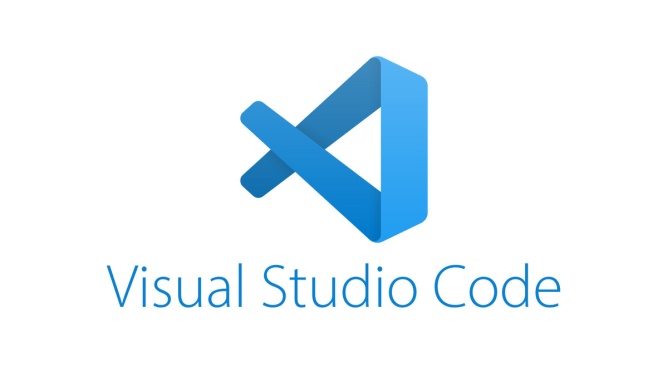 Рисунок 1Для начала работы создадим файл index.htmlи пропишем код(рис.2) в файле.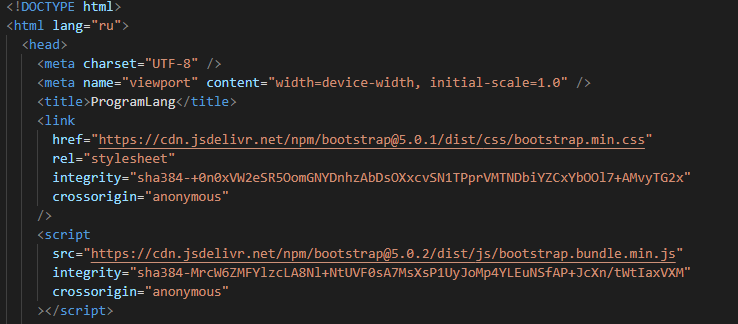 Рисунок 2В теге headпрописывается код, который не отвечает за дизайн и контент сайта. В этом теге подключаются Фреймворки (рис. 2) и прописываются теги для корректной работы сайта, например, такие как meta (рис. 3)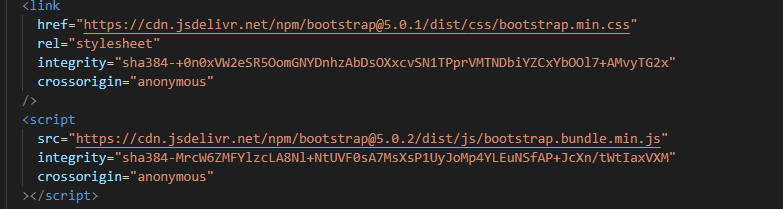 Рисунок 2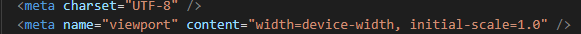 Рисунок 3Также в теге head прописываются нужные стили. Стили нужны, чтобы выбрать размер текста, цвет, фон и т. п. Для того чтобы прописать стиль нужно использовать тег style (рис. 4). 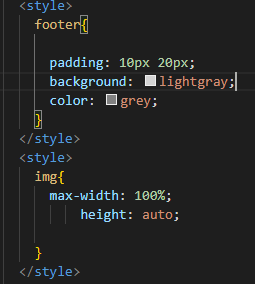 Рисунок 4В теге title прописывается заголовок страницы сайта (рис. 5).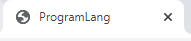 Рисунок 5После того как мы прописали код в главном теге head, мы переходим к тегу body. В этом теге прописывается то, что уже видит пользователь на сайте.Напишем код для шапки нашего сайта (рис. 6). В шапке сайта будет две вкладки «главная» и «интересное». Нажимая на «интересное», пользователь сможет ознакомиться с краткой информацией о выбранном из предложенного списка языка программирования. Нажимая на «главная», пользователь вернется обратно на главную страницу сайта.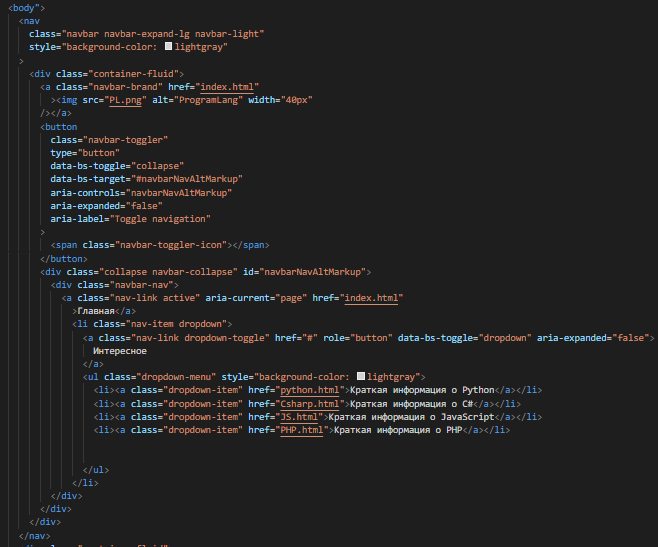 Рисунок 6Данный код я взял с Фреймворка Bootstrap и отредактировал его под себя. Вот что получилось в итоге (рис. 7).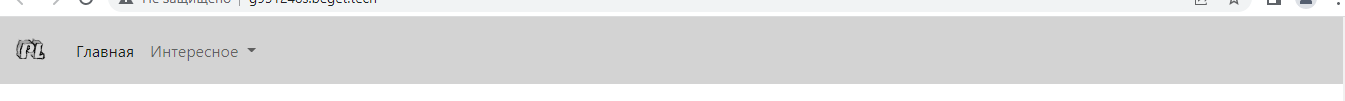 Рисунок 7Теперь приступим к написанию статьи на нашей странице (рис. 8).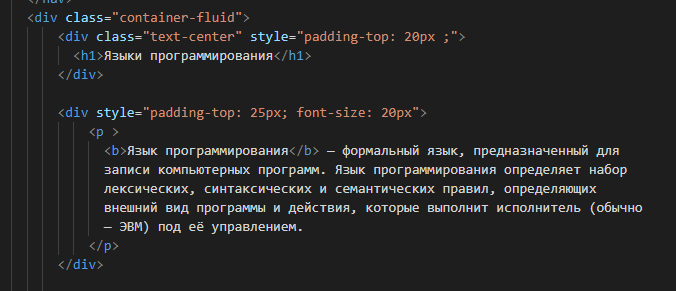 Рисунок 8С помощью тега h1 напишем заголовок статьи, обернем заголовок в класс text-center и добавим отступ с помощью стиля padding-top в теге div, стиль font-size изменяет размер шрифта. Тег div нужен для выделения фрагмента документа с целью изменения вида содержимого. Приступим к написанию статьи. Тег pобозначает абзац, в этот тег мы введем определение. Тег bвыделяет текст жирным шрифтом. Все абзацы будут адаптивными, чтобы это сделать создадим класс container-fluid.Добавим картинку в нашу статью с помощью тега img в src прописывается ссылка на изображение в alt пишется ошибка, которая будет выводится в случае если изображение не сможет загрузится. (рис. 9).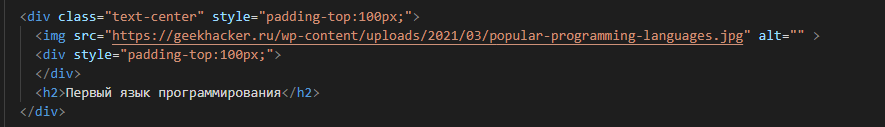 Рисунок 9Вот что получилось (рис. 10).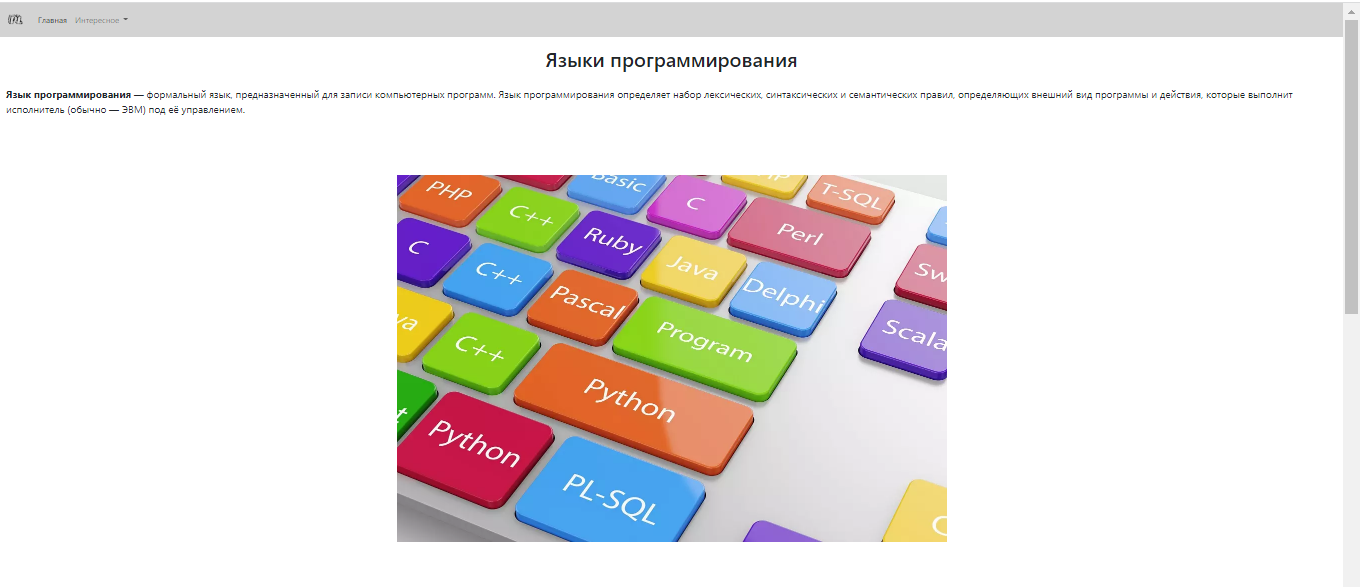 Рисунок 10Точно также создадим еще несколько абзацев и заголовком, добавляя нужные изображения (рис. 11).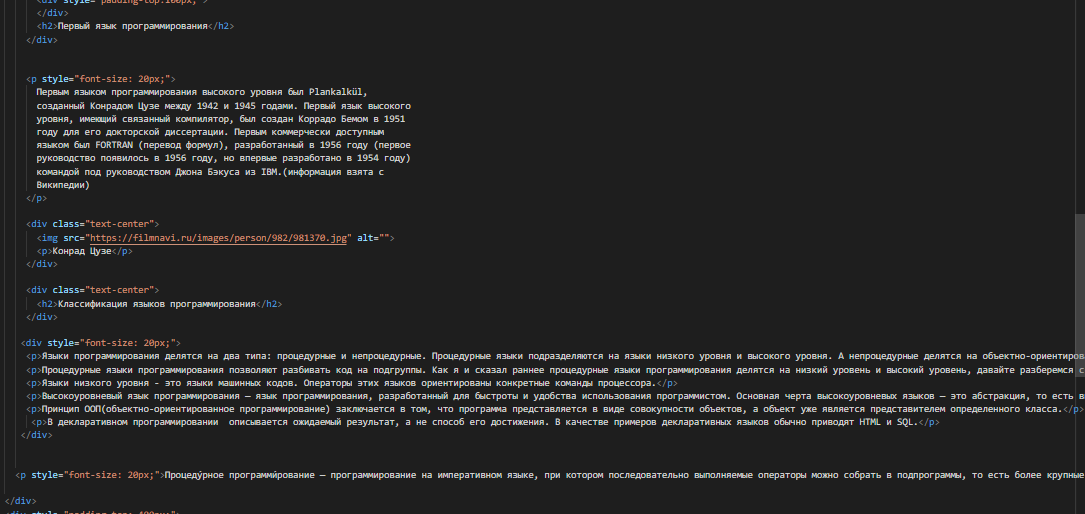 Рисунок 11В конце нашей страницы создадим подвал нашего сайта. В нем будет содержаться название компании, также туда можно разместить контакты фирмы и т.  п. (рис. 12).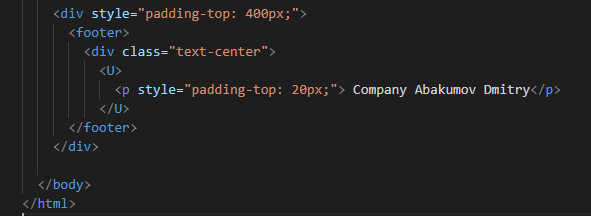 Рисунок 12Подвал сайта создается с помощь тега footer. В этот тег мы добавляем нужно нам информацию и стили для текста. А сам стиль подвала мы разместили в теге head(рис. 4). Тег Uнужен чтобы сделать нижнее подчеркивание текста.Вот что получилось в итоге (рис. 13).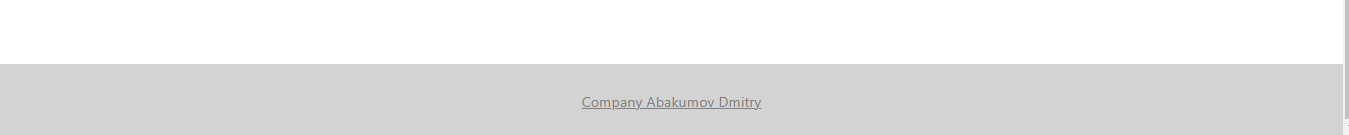 Рисунок 13После создания главной страницы создадим еще 4 файла (рис. 14). 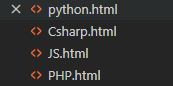 Рисунок 14Скопируем код с файла index.htmlи перенесем данный код в файлы, которые даны выше. В данном коде нам нужно оставить код для шапки страницы и подвала, по теме страницы изменим только абзацы и заменим старые изображения на новые.Выгрузка сайта на хостингПосле того как наши файлы созданы и проверены можно выбирать хостинг и выгружать сайт в интернет. Из многочисленных хостингов мой выбор пал на бесплатный хостинг beget (рис. 15).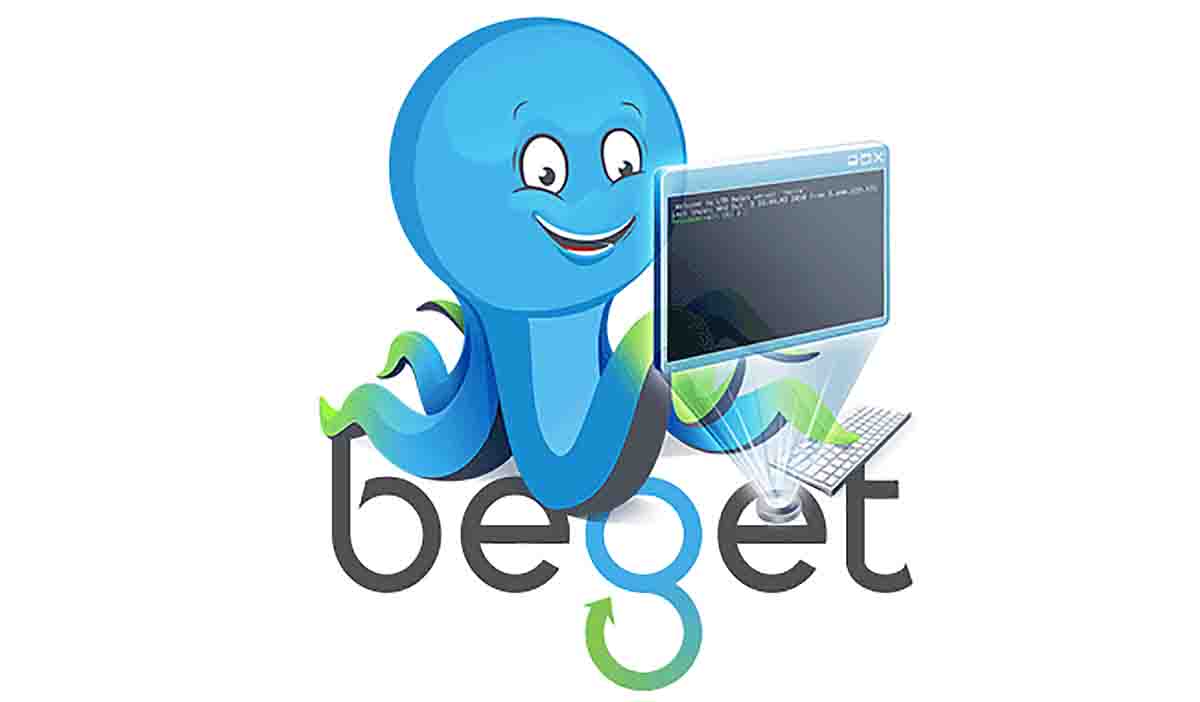 Рисунок 15В этот хостинг можно бесплатно загрузить файлы до 1 Гб и получить бесплатный домен. Проходим регистрацию и нам выдается наш домен. Теперь переходим в файловый менеджер, и заходим в папку с названием нашего домена. Загружаем в папку public_html наши файлы с кодом. После окончания загрузки файлов наш сайт должен появиться в интернете по ссылке: http://g951248s.beget.tech/index.htmlЗаключениеСуществует множество видов сайтов, для разных целей и задач. Также я выяснил, что сайт — это удобный способ передачи информации. И умение создавать сайты может зарекомендовать тебя в IT-индустрии и приносить тебе прибыль.Выдвинутая вначале гипотеза подтвердилась. Действительно каждый человек без определенных навыков программирования может создать свой сайт, так как сейчас много бесплатных конструкторов, в которых не требуется знание языка программирования. Я узнал, как создаются сайты, и попробовал создать свой на языке разметки html и CSS, пользуясь Фреймворком Bootstrap.Мой сайт можно найти по ссылке  http://g951248s.beget.tech/index.htmlСписок использованной литературы5 лучших CSS-фреймворков для верстальщиков и веб-мастеров [Электронный ресурс].  URL:  https://gb.ru/posts/5_css_frameworksВикипедия [Электронный ресурс].  URL: https://ru.wikipedia.org/wikiДакетт Джон HTML и CSS. Разработка и дизайн web-сайтов (+ CD-ROM); Эксмо - Москва, 2013. - 480 c.Интернет-сайт: что это такое [Электронный ресурс].  URL:  https://www.seonews.ru/glossary/internet-site/Как выглядели самые первые сайты в России [Электронный ресурс]. URL: https://www.eg.ru/relax/369226/ Методы создания сайта [Электронный ресурс].  URL:  https://ravechnost.ru/metody-sozdaniya-sajta-3-sposoba-sozdat-sajt/Создание веб-сайта [Электронный ресурс].  URL: https://habr.com/ru/post/273795/#coding